Thanks for playing ball with Titan!Below you will find the tournament schedule and some important rules to note.Roster and Waiver Forms must be submitted to the onsite director upon arrival and birth certificates must be available on site in each head coach’s folder.American Veterans Park – 204 Carson Street, Commerce, GAEntry Fees: 10U - $415/ 13U - $425Admission: $7 Per Spectator Per Day

Coaches Passes: 3 Per TeamSanction Fee: $35 if unpaid in 2019Please check out the how much does my team owe document.Format: 3 seeding games and single elimination bracket playPlease refer to pages 14-15 of our rule book for seeding procedures.
The on deck circle is on your dugout side. If you are uncomfortable with your player being that close to the batter, you may have them warm up further down the dugout, but they must remain on your dugout side.
Headfirst slides are allowed, faking a bunt and pulling back to swing is not allowed.
Runners must make an attempt to avoid contact, but do not have to slide.
Warm Up Pitches – 5 pitches between innings or 1 minute, whichever comes first.
Coaches – one defensive coach is allowed to sit on a bucket or stand directly outside of the dugout for the purpose of calling pitches. Two offensive coaches are allowed, one at third base, one at first base.
Offensive: One offensive timeout is allowed per inning.
Defensive: Three defensive timeouts are allowed during a seven inning game. On the fourth and each additional defensive timeout, the pitcher must be removed from the pitching position for the duration of the game. In the event of extra innings, one defensive timeout per inning is allowed.
An ejection will result in removal from the current game, and an additional one game suspension. Flagrant violations are subject to further suspension at the discretion of the onsite director.1 or more pitches thrown to a batter without an out recorded will go down as a +, 1 out will be counted as 1/3 of an inning.
I.E. – 8 2/3 + + could happen and be legal in a 2 day event, 9 + is illegal.*3 seeding + single elimination – with an odd number of teams in an age group, one team will draw 4 seeding games, their worst game is thrown out (except H2H), along with any innings that would otherwise count against their players innings limits (up to 3 innings per player that pitched in that game). I.e. – Johnny throws 5 innings in that game, 2 will count towards his innings limit for the weekend. Players are still not allowed to exceed 6 innings in a day though.**If it is discovered during the course of a game that a player has exceeded the innings limit, then their team forfeits the current game. Once the game is over and the umpires have left the field, that game can no longer be challenged.*10U Games
90 minutes finish the inning *The team that drew 4 games throws out their worst game except the H2H portion*13U Games – North Division
100 minutes finish the inning*The team that drew 4 games throws out their worst game except the H2H portion*Saturday Seeding GamesSaturday Seeding GamesSaturday Seeding GamesSaturday Seeding GamesSaturday Seeding GamesSaturday Seeding GamesTimeFieldAge GroupTeamScoreTeam9:00Bambino10UEast Eagles0-12Norcross 10U9:00Pardue10UNorth GA Raiders16-5Loganville Hustle10:45Bambino10UHopewell Hawks1-17Norcross 10U10:45Pardue10ULawrenceville Knights0-14Social Circle Avengers12:30Bambino10UEast Eagles4-13North GA Raiders12:30Pardue10ULoganville Hustle3-15Norcross 10U2:15Bambino10UEast Eagles4-9Hopewell Hawks2:15Pardue10ULoganville Hustle6-13Social Circle Avengers4:00Bambino10ULawrenceville Knights13-12Hopewell Hawks4:00Pardue10UNorth GA Raiders10-2Social Circle Avengers5:45Bambino10UNorth GA Raiders9-2Lawrenceville Knights10U Bracket - Sunday10U Bracket - Sunday10U Bracket - Sunday Norcross 10U 12 Norcross 10U 12 Norcross 10U 121 Lawrenceville Knights 2 Lawrenceville Knights 2 Lawrenceville Knights 2Bambino - 2:15Bambino - 2:15(4 Norcross 10U 11 Norcross 10U 114Bambino - 10:45Bambino - 10:45(1 Hopewell Hawks 0 Hopewell Hawks 0 Hopewell Hawks 05 Hopewell Hawks 7 Hopewell Hawks 7 Hopewell Hawks 7Bambino - 4:00Bambino - 4:00(6 Norcross 10U Norcross 10U Social Circle 11 Social Circle 11 Social Circle 11CHAMPIONSCHAMPIONS3Bambino - 12:30Bambino - 12:30(2 Social Circle Avengers 11 Social Circle Avengers 11 Social Circle Avengers 116 East Eagles 2 East Eagles 2 East Eagles 2Pardue - 2:15Pardue - 2:15(5 Avengers 3 Avengers 3 North GA Raiders 9 North GA Raiders 9 North GA Raiders 92Pardue - 12:30Pardue - 12:30(3 N GA Raiders 1 N GA Raiders 1 N GA Raiders 17 Loganville Hustle 7 Loganville Hustle 7 Loganville Hustle 7Saturday Seeding GamesSaturday Seeding GamesSaturday Seeding GamesSaturday Seeding GamesSaturday Seeding GamesSaturday Seeding GamesTimeFieldAge GroupTeamScoreTeam8:30Gordon13UCoC12-3Habersham Havoc10:25Gordon13UCoC1-14Georgia Defenders12:20Gordon13UHitmen1-16Habersham Havoc2:15Gordon13UHitmen0-13Georgia Defenders4:10Gordon13UCP Copperheads5-7Habersham Havoc6:05Gordon13UCP Copperheads2-12Georgia DefendersSunday Seeding GamesSunday Seeding GamesSunday Seeding GamesSunday Seeding GamesSunday Seeding GamesSunday Seeding Games8:30Gordon13UCoC12-2Hitmen10:25Gordon13UCoC13-1CP Copperheads13U North - Sunday13U North - Sunday13U North - Sunday Defenders 10 Defenders 10 Defenders 101 CP Copperheads 7 CP Copperheads 7 CP Copperheads 7Field 3 – 4:10Field 3 – 4:10(3 Defenders 8 Defenders 8 Defenders 84Field 3 – 12:20Field 3 – 12:20(1 Copperheads 6 Copperheads 6 Copperheads 65Field 3 – 6:05Field 3 – 6:05(4 Defenders Defenders Hitmen 1 Hitmen 1 Hitmen 1CHAMPIONSCHAMPIONS CoC 13U 6 CoC 13U 6 CoC 13U 62Field 3 – 2:15Field 3 – 2:15(2 CoC 13U 1 CoC 13U 1 CoC 13U 13 Habersham Havoc 2 Habersham Havoc 2 Habersham Havoc 2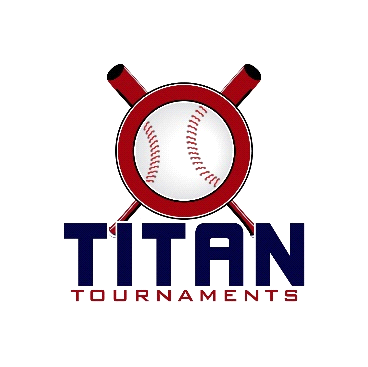 